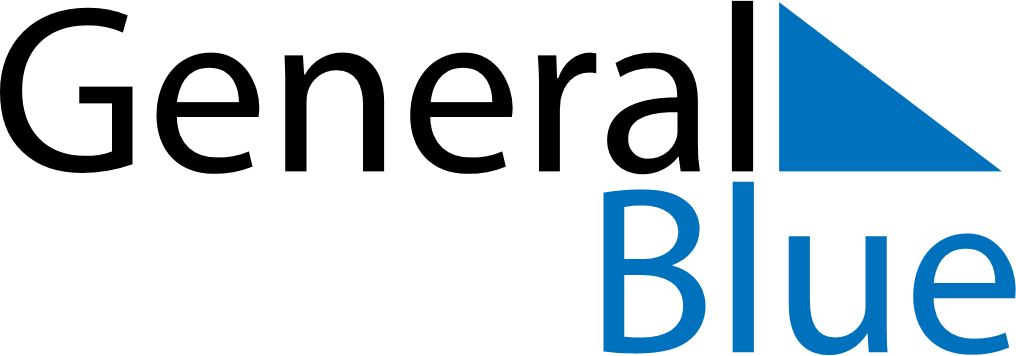 Vietnam 2027 HolidaysVietnam 2027 HolidaysDATENAME OF HOLIDAYJanuary 1, 2027FridayNew Year’s DayJanuary 30, 2027SaturdayKitchen guardiansFebruary 3, 2027WednesdayCommunist Party of Viet Nam Foundation AnniversaryFebruary 5, 2027FridayVietnamese New Year HolidaysFebruary 6, 2027SaturdayVietnamese New YearFebruary 10, 2027WednesdayVictory of Ngọc Hồi-Đống ĐaFebruary 20, 2027SaturdayLantern FestivalMarch 8, 2027MondayInternational Women’s DayApril 16, 2027FridayHung Kings CommemorationsApril 21, 2027WednesdayVietnam Book DayApril 30, 2027FridayDay of liberating the South for national reunificationMay 1, 2027SaturdayLabour DayMay 7, 2027FridayDien Bien Phu Victory DayMay 19, 2027WednesdayPresident Ho Chi Minh’s BirthdayMay 20, 2027ThursdayBuddha’s BirthdayJune 1, 2027TuesdayInternational Children’s DayJune 9, 2027WednesdayMid-year FestivalJune 28, 2027MondayVietnamese Family DayJuly 27, 2027TuesdayRemembrance DayAugust 16, 2027MondayGhost FestivalAugust 19, 2027ThursdayAugust Revolution Commemoration DaySeptember 2, 2027ThursdayNational DaySeptember 15, 2027WednesdayMid-Autumn FestivalOctober 10, 2027SundayCapital Liberation DayOctober 20, 2027WednesdayVietnamese Women’s DayNovember 20, 2027SaturdayVietnamese Teacher’s DayDecember 22, 2027WednesdayNational Defence Day